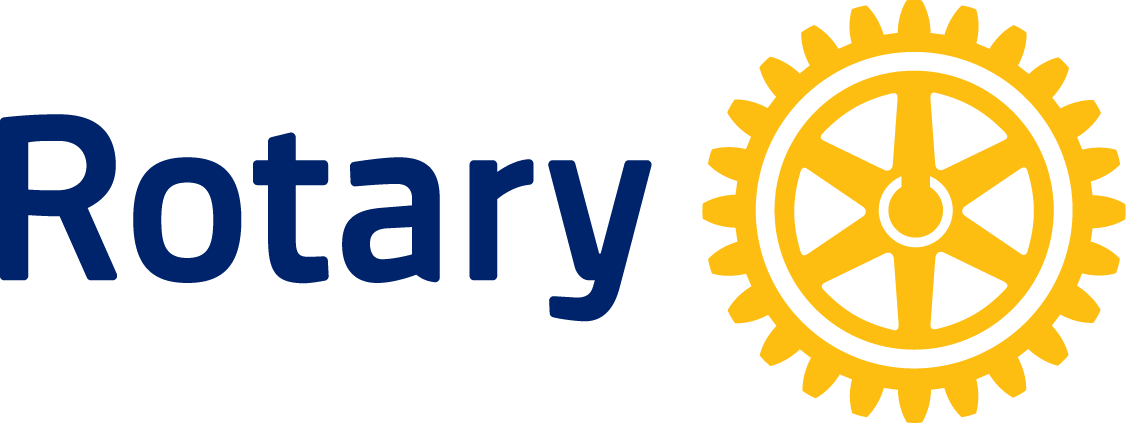 Submission Deadline: June 30, 2021Note: This form may be filled out using MS Word.  Type in the gray boxes – they will expand as you type.Personal InformationName of candidate:      Rotary Club:      	Mailing Address:                                         	City, State, ZIP:      Preferred contact phone number:       E-mail address:                                              Rotary positions held: Club president* (club name):      		Rotary year served:       Assistant Governor (Yes or No):      	             Year(s) served or to serve:       District Committee(s)  (Indicate if Chair)Committee:      		Year(s) served:      Committee:      		Year(s) served:      Committee:        		Year(s) served:        Other Rotary positions:       *Minimum qualificationHas the candidate agreed to be nominated?                                                   Have you discussed the responsibilities associated with participating in the  with the nominee?      Nominated by:      			Club:      		Date:      Phone Number:      		             E-mail:                                                        Comments, Reasons for Nomination, other achievements of candidate:                Return to: Logan Hickman, 284 Lilac Drive, LaFollette, TN 37766 or loganh@pbsouth.com